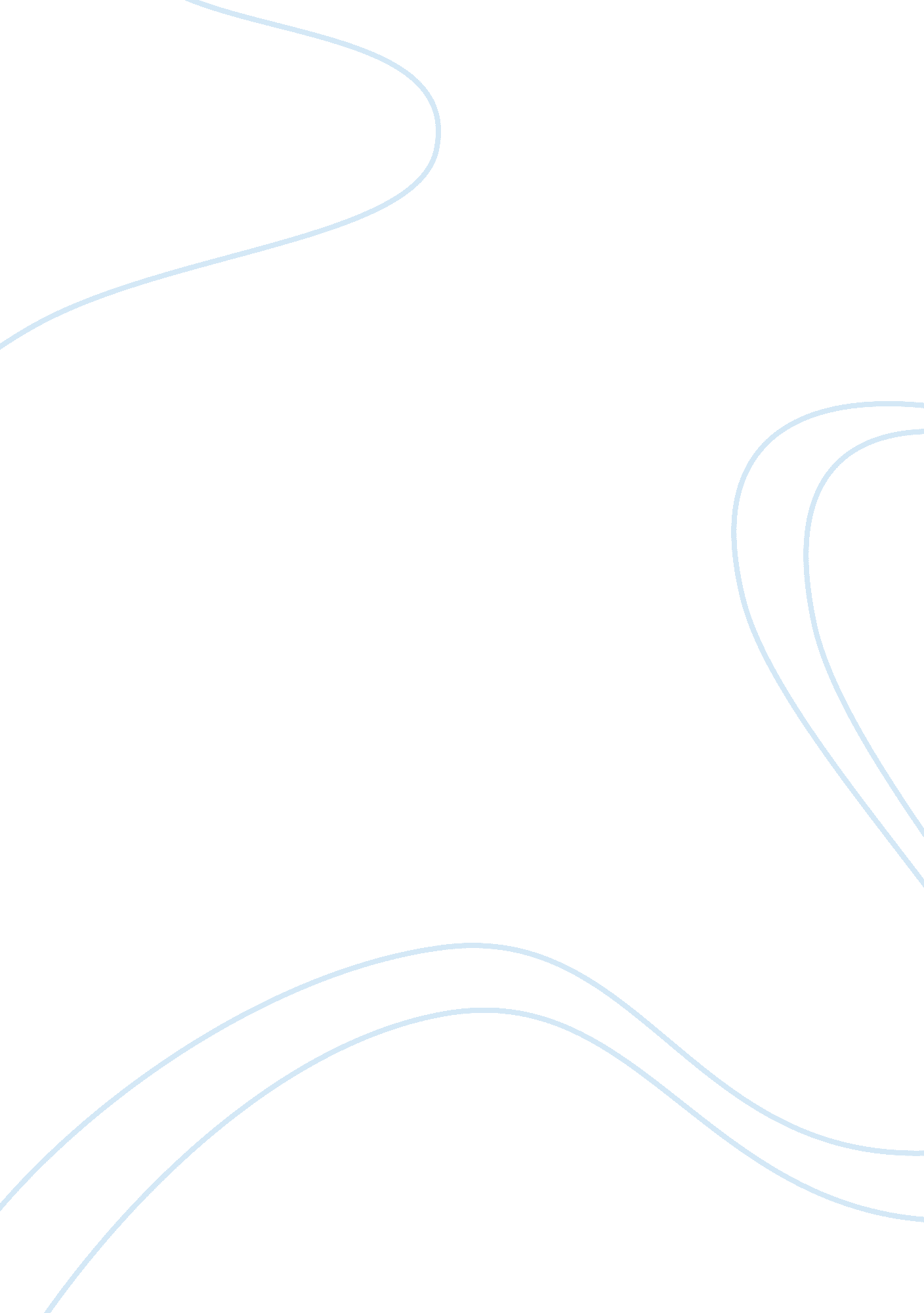 7 things to do during your lunch break (infographic)Finance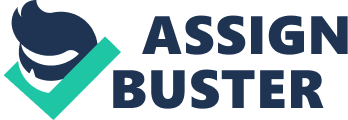 Lunch isn’t just for gobbling down a sandwich and carrying on with your work -- it’s a time to recharge your mind. That’s why it’s important to use your breaks wisely. Sometimes, we overlook lunch because of the emphasis placed on a healthy breakfast. Forget thefood-- taking a solid lunch break increases productivity and creativity, reducesstressand increases collaboration, reveals. In fact, the most productive people work for 52 minutes and break for 17 minutes. Rather than taking 60 seconds to chow down at your desk, take advantage of this time. It will only benefit you. Getting up and moving around, taking a quick power nap, making a call to a loved one -- these are only a number of ways to power your brain and prepare for the rest of the day. Not sure how to make the most out of your break? Check out ’s infographic below for seven things you can do during those precious minutes. 